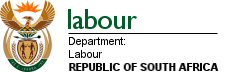 SUMMARY OF THE EMPLOYMENT EQUITY PROGRESS REPORT TO BE INCLUDED IN THE ANNUAL REPORTOccupational levelsPlease report the total number of employees (including employees with disabilities) in each of the following occupational levels. Note: A=Africans, C=Coloureds, I=Indians and W=Whites Please report the total number of employees for people with disabilities ONLY in each of the following occupational levels. Note: A=Africans, C=Coloureds, I=Indians and W=Whites Every designated employer is required in terms of Section 22 of the Act to publish a summary of their employment equity report in that employer’s annual report.  Every employer who is required to comply with Section 22 must follow the format below.  Occupational LevelsMaleMaleMaleMaleFemaleFemaleFemaleFemaleForeign NationalsForeign NationalsTotalOccupational LevelsACIWACIWMaleFemaleTotalTop managementSenior managementProfessionally qualified and experienced specialists and mid-managementSkilled technical and academically qualified workers, junior management, supervisors, foremen, and superintendentsSemi-skilled and discretionary decision makingUnskilled and defined decision makingTOTAL PERMANENTTemporary employeesGRAND TOTALOccupational LevelsMaleMaleMaleMaleFemaleFemaleFemaleFemaleForeign NationalsForeign NationalsTotalOccupational LevelsACIWACIWMaleFemaleTotalTop managementSenior managementProfessionally qualified and experienced specialists and mid-managementSkilled technical and academically qualified workers, junior management, supervisors, foremen, and superintendentsSemi-skilled and discretionary decision makingUnskilled and defined decision makingTOTAL PERMANENTTemporary employeesGRAND TOTAL